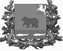 АДМИНИСТРАЦИЯ молчановского РАЙОНАТомской областираспоряжение14.10.2020	                               				                           № 279-р        с. МолчановоО согласовании заключения контрактов с единственным поставщикомВ соответствии с подпунктом 3 части 7 статьи 93, подпункта 1 части 1 статьи 99 Федерального закона от 05.04.2013 № 44 – ФЗ «О контрактной системе в сфере закупок товаров, работ, услуг для обеспечения государственных и муниципальных нужд»Возложить функции и полномочия по контролю в сфере закупок в части согласования заключения контракта для обеспечения муниципальных нужд с единственным поставщиком (подрядчиком, исполнителем) в случае признания несостоявшимися конкурса, аукциона или запроса предложений в соответствии  с частями 1 и 7 статьи 55, частями 1, 2 и 5 статьи 55.1, частями 1 – 3.1 статьи 71, частями 1 и 3 статьи 79, пунктом 1 части 14 статьи 82.1, частями 18 и 19 статьи 83, частями 26 и 27 статьи 83.1, а также в соответствии с пунктом 24 части 1 статьи 93 Федерального закона от 05.04.2013 № 44 – ФЗ «О контрактной системе в сфере закупок товаров, работ, услуг для обеспечения государственных и муниципальных нужд» при условии превышения начальной (максимальной) цены контракта предельного размера начальной (максимальной) цены контракта, установленный  Правительством Российской Федерации, на отдел финансового контроля Администрации Молчановского района.Признать утратившим силу распоряжение Администрации Молчановского района от 09.06.2014 № 116-р «О согласовании заключения контракта с единственным  поставщиком».Начальнику отдела финансового контроля Администрации Молчановского района довести до администраций сельских поселений муниципального образования «Молчановский район» порядок обращения за согласованием заключения контрактов в случаях, определенных пунктом      1 настоящего распоряжения, регламентированный в Правилах согласования контрольным органом в сфере закупок товаров, работ, услуг для обеспечения государственных и муниципальных нужд заключения контракта с единственным поставщиком (подрядчиком, исполнителем), утвержденными постановлением Правительства Российской Федерации от 30.06.2020 № 961. Контроль за  исполнением настоящего распоряжения оставляю за собой.Глава Молчановского района                                                         Ю.Ю. СальковЕлена Александровна Пивоварова(838256) 23 2 23ml-control@tomsk.gov.ruВ дело - 1Пивоварова – 1Сельские поселения - 5